План работы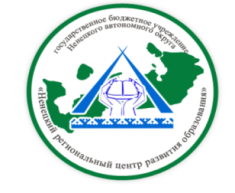 ГБУ НАО «Ненецкий региональныйцентр развития образования»на сентябрь  2017 года                                                         В течение месяцаДиректор   ГБУ НАО «НРЦРО»                                                О.Ю. КозицинаДатаМероприятиеМесто проведения и времяОтветственный5.09ОГЭ и ГВЭ  по русскому языкуГБОУ НАО «СШ № 2»Шамов А.С.6.09Подведение итогов конкурсов «Ненецкий автономный округ – нефтяной край», «Добывая нефть – сохраним природу»ГБУ НАО «НРЦРО»Кабинет 1010.00Ульяновская Н.Д.7.09МО учителей физической культуры «Включение регионального компонента в учебную программу как элемент патриотического воспитания учащихся»ГБУ НАО «НРЦРО»Кабинет 1015.00Чечуев П.Н.7.09Заседание рабочей группы по реализации деятельности ресурсного центра по естественнонаучному направлению:5 занятие «Вопросы организации и проведения Международной акции «Всемирный день учёта птиц»ГБУ НАО «НРЦРО»Кабинет 2115.00Чайка А.П.8.09ОГЭ и ГВЭ  по математикеГБОУ НАО «СШ № 1»ГБОУ НАО «СШ № 2»Шамов А.С.11.09ОГЭ по биологии, литературе  и историиГБОУ НАО «СШ № 2»Шамов А.С.12.09МО преподавателей – организаторов ОБЖ «Современные методы и технологии преподавания учебного предмета «Основы безопасности жизнедеятельности»ГБУ НАО «НРЦРО»Кабинет 1015.00Чечуев П.Н.12.09МО учителей биологии «Анализ результатов ГИА в 9 и 11 классах. Актуальные вопросы подготовки к ГИА по биологии»ГБУ НАО «НРЦРО»Кабинет 1015.00Чайка А.П.13.09ОГЭ по географии, информатике  и обществознаниюГБОУ НАО «СШ № 2»Шамов А.С.13.09МО учителей технологии «Особенности составления адаптированной программы для обучающихся с ОВЗ»ГБОУ НАО «СШ № 4»15.30Ульяновская Н.Д.14.09Мо учителей музыки «Преподавание музыки в контексте ФГОС»ГБОУ НАО «СШ № 4»15.30Ульяновская Н.Д.14.09МО учителей географии «Анализ результатов ГИА в 9 и 11 классах. Актуальные вопросы подготовки к итоговой аттестации по географии»ГБОУ НАО «СШ № 4»15.00Чайка А.П.18.09Заседание Школы молодого педагога «Особенности работы начинающего педагога с родителями»ГБУ НАО «НРЦРО»Кабинет 1015.30Ульяновская Н.Д.19.09ОГЭ по географииГБОУ НАО «СШ № 2»Шамов А.С.19.09Семинар для педагогов общеобразовательных организаций «Совершенствование системы аттестации педагогических работников образовательных организаций на современном этапе»ГБУ НАО «НРЦРО»Кабинет 2115.30Хабарова К.А.19.09МО учителей начальных классов «Формирование личностных, метапредметных и предметных результатов освоения основной образовательной программы начального общего образования»ГБОУ НАО «СШ № 4»15.00Петухова М.С.19.09МО учителей истории и обществознания «Анализ результатов ЕГЭ и ОГЭ по истории и обществознанию»ГБУ НАО «НРЦРО»Кабинет 1015.00Бороненко О.Н.20.09МО учителей физики «Анализ результатов ГИА по физике.  Актуальные вопросы подготовки к итоговой аттестации выпускников 9 и 11 классов»ГБУ НАО «НРЦРО»Кабинет 1015.00Чайка А.П.20.09Заседание рабочей группы по реализации проекта «Человек. Земля. Космос». Вопросы организации и проведения форума «Человек и Космос»ГБУ НАО «НРЦРО»Кабинет 1017.00Чайка А.П.20.09Мо преподавателей ДШИ (музыкальной направленности) «Влияние инновационной деятельности на повышение профессиональной компетентности преподавателя»ГБУ ДО НАО «ДШИ г. Н-Мара»10.00Ульяновская Н.Д.20.09МО учителей русского языка и литературы «Анализ результатов ЕГЭ и ОГЭ по русскому языку и литературе»ГБУ НАО «НРЦРО»Кабинет 2115.00Бороненко О.Н.21.09МО учителей химии «Совершенствование методики подготовки учащихся к итоговой аттестации по химии. Анализ результатов ЕГЭ и ОГЭ»ГБОУ НАО «СШ № 4»15.00Чайка А.П.21.09Курсы для подростков «Управления будущим», посвященные развитию навыков планирования и стратегического мышленияЦентр «ДАР»16.30Артемова Е.А.21.09МО учителей ИЗО, черчения, МХК «Преемственность обучения начальной и  средней школы по изобразительному искусству»ГБОУ НАО «СШ № 4»15.30Ульяновская Н.Д.21.09МО учителей английского языка «Анализ результатов ЕГЭ и ОГЭ по английскому языку»ГБУ НАО «НРЦРО»Кабинет 1015.00Бороненко О.Н.21.09ОГЭ по информатике25.09Семинар № 2 «Работа с детьми, имеющими сенсорное нарушение развития (нарушение слуха, зрения) в рамках деятельности ресурсных площадок по инклюзивному образованию Открытые уроки в рамках Фестиваля открытых уроков / мероприятий «К вершинам мастерства»ГКОУ НАО «НСКШИ»Зенина О.С.27.09МО учителей, преподающих курс «ОРКСЭ» «Конструктор урока по «ОРКСЭ»  и ОДНКНР»ГБОУ НАО «СШ № 5»15.00Петухова М.С.27.09МО преподавателей ДШИ (художественной направленности) «Пути достижения эффективности дополнительного образования детей в детских школах искусств»ГБУ ДО НАО «ДШИ г. Н-Мара»10.00Ульяновская Н.Д.28.09Заседание Главной аттестационной комиссии Управления образования, молодёжной политики и спорта ДОКиС НАОГБУ НАО «НРЦРО»Кабинет № 1014.00Хабарова К.А.28.09МО  медиаторов (координаторов) Служб школьной медиацииТема: «Кейс-метод» в практике школьного образования»Центр «ДАР»14.00Канева Т.В.28.09МО преподавателей СПО «Профессиональное мастерство преподавателя в условиях перехода на ФГОС СПО 3+»ГБУ НАО «НРЦРО»Кабинет 2115.00Бороненко О.Н.28.09Обучающий семинар для координаторов образовательных организаций по вопросам профилактики ПАВ по организации проведения добровольного социально-психологического анонимного тестирования обучающихся общего и профессионального образования НАО на предмет раннего выявления немедицинского потребления наркотических средств и психотропных веществ.Центр «ДАР»14.00Вокуева Г.В.28.09Мо учителей родного (ненецкого) языка «Тохолкода» «Пути совершенствования образовательного процесса по родному языку»ГБУ НАО «НРЦРО»Кабинет № 712.00Талеева Л.Я.МероприятиеМесто проведения и времяОтветственныйОрганизация и проведение школьного этапа Всероссийской олимпиады школьниковГБУ НАО «НРЦРО»сентябрьЕрмаков А.В.Школьный этап Х Общероссийской олимпиады школьников по Основам православной культурыГБУ НАО «НРЦРО»Сентябрь-ноябрьПетухова М.С.Школьный этап XIV Открытой Всероссийской интеллектуальной олимпиады «Наше наследие»ГБУ НАО «НРЦРО»Сентябрь-ноябрьПетухова М.С.Региональная интеллектуальная игра для обучающихся общеобразовательных организаций и СПО «Умники и умницы»ГБУ НАО «НРЦРО»5 сентябряЕрмаков А.В.Конкурс художественного творчества «Родимый сердцу уголок» и фотоконкурса «Красота родного края»ГБУ НАО «НРЦРО»сентябрьВладимирова А.Н.Чайка А.П.Ульяновская Н.Д.Всероссийский конкурс сочинений для обучающихся 4-11 классов и СПОГБУ НАО «НРЦРО»сентябрьБороненко О.Н.Конкурс методических разработок для учителей истории и обществознания «100-летие Великой Российской революции»ГБУ НАО «НРЦРО»сентябрьБороненко О.Н.Окружной конкурс «Покормим птиц»ГБУ НАО «НРЦРО»сентябрьВладимирова А.Н.Окружной смотр-конкурс участков дошкольных образовательных организаций «Чудо – чудное, диво – дивное»ГБУ НАО «НРЦРО»сентябрьВладимирова А.Н.Военно-патриотическая игра дошкольных образовательных организаций «Зарничка»ГБУ НАО «НРЦРО»сентябрьВладимирова А.Н.Военно-патриотическая игра для начальных классов  общеобразовательных организаций «Зарничка»ГБУ НАО «НРЦРО»30 сентябряПетухова М.С.Подведение итогов ФОТОконкурса для обучающихся начальных классов «Мое счастливое детство»ГБУ НАО «НРЦРО»28 сентября  14.00Петухова М.С.Окружной смотр-конкурс для педагогов, ведущих родной язык в образовательных организациях НАО «Лучший кабинет родного (ненецкого) языка»Образовательные организации НАОсентябрьТалева Л.Я.Выступления на родительских собраниях «Сравнительный анализ результатов социально-психологического тестирования обучающихся Ненецкого автономного округа на предмет немедицинского потребления наркотических средств и психотропных веществ, алкогольной и табачной продукции за период 2014-2016 гг.»ОО НАОВокуева Г.В.Стационарные и выездные заседания психолого-медико-педагогической комиссииЦентр «ДАР» майКомиссия ПМПККонсультирование родителей (законных представителей) по вопросам обучения, развития и воспитания детейЦентр «ДАР»майСпециалистыИндивидуальное консультирование работников образовательных организаций, учреждений социального обслуживания, здравоохранения, других организацийЦентр «ДАР»май СпециалистыИндивидуальные коррекционно-развивающие занятия с детьми педагога-психолога, учителя-логопеда, учителя-дефектологаЦентр «ДАР»май СпециалистыИнформационно-просветительская работа с населением в области предупреждения и коррекции недостатков в физическом и (или) психическом развитии и (или) отклонений в поведении детейобразовательные организации (по запросу)Специалисты